Конспект интегрированного занятия«Люблю тебя - мой край родной»Для детей старшего дошкольного возрастаНикишина Галина Ивановна, воспитатель, 1 квалификационная категория МБДОУ "Детский сад № 322"г. Красноярск, Красноярский крайУчастники: Старшая группа (5-6 лет)Цель: Совершенствовать знания о родном крае.Задачи:Образовательные:Знать название родного города. Обобщить знания детей о растительном и животном мире родного края, о народностях, населяющих этот край. Познакомить с заповедниками, водными ресурсами, охраняемыми видами растений и животных Красноярского края. Формировать осознанное действенное отношение к природе родного края, желание беречь и охранять её.Развивающие:Развивать интерес к изучению родного края, умение делать выводы. Развивать умственные способности, познавательную активность, любознательность.Развивать логическое мышление, внимание, зрительную память.Развивать мелкую моторику рук.Развивать коммуникативные способности.Воспитательные:Воспитывать интерес к родному краю.Воспитывать чувства гордости, любви, ответственности за родную природу, бережное отношение к ней.Здоровьесберегающие технологии: музыкотерапия, физминутка, фонопедические упражнение, релаксация.Ход занятия:1. Аутотренинг "Мы - друзья природы"Воспитатель: Ребята, закройте глаза и представьте:Ярко светит солнце,Дует лёгкий ветерокМы вдыхаем его чистыйСвежий воздух.Нам хорошо и приятно.Мы хотим жить в мире с природой,И будем с друзьями защищать всё живое.А теперь послушайте песню.(Звучит песня М. Бернеса "С чего начинается родина")Вопросы к детям: О чём поётся в этой песне? Как вы думаете, что такое Родина?Воспитатель: У каждого жителя Земли есть своя Родина - это место, где он родился и живёт. Как называется наша Родина? (Дети отвечают: Россия)Наш край находится прямо в центре России! А столица его – город Красноярск. Ребёнок:Слышишь песенку Ручья?Это Родина твоя.Слышишь голос соловья?Это Родина твоя.Звон дождей и шум ветвей,И в саду смородина - Это тоже Родина.                                    (М. Пляцковский)2. Путешествие по родному краюВоспитатель: А теперь я предлагаю вам отправиться в путешествие по Красноярскому краю и вспомнить всё, что вы знаете о флоре и фауне нашего края. Кстати, что такое флора и фауна? (Ответы детей)Мы отправляемся в природу, а значит должны быть аккуратны и внимательны. (Дети идут по дорожке "Из следа в след").Физкультминутка: А теперь давайте поприветствуем всё живое: Растения нашего края. Воспитатель загадывает загадки, дети находят ответ на плакате с растениями.На проталинке в лесуПервым встретил я веснуЯ мороза не боюсь,Первым из земли пробьюсь. (Подснежник).На зелёном шнурочкеБелые звоночки.Знают даже малышиТо лесные. .. (Ландыши).Как зовут меня, скажиЧасто прячусь я во ржиСкромный полевой цветокСинеглазый. .. (Василёк).Разбежались по лужайкеБеззаботной лёгкой стайкойСловно девочки-подросткиБелоствольные. .. (Берёзки).Наша белоствольная красавица - берёзка нравится всем. Это дерево - символ нашей Родины.Ребёнок:Люблю берёзку русскуюТо светлую, то грустную,В белом сарафанчикеС платочками в карманчиках,С красивыми застёжками,С зелёными серёжками.Фонопедические упражнения:А) Солнышко сказало: «Мне пора взойти!» (дети подносят руки ко рту: а-а-а)Б) Травка зашептала: «Мне пора расти!» (звук: ш-ш-ш)В) Пчелы загудели: «Мед пора собрать» (звук: ж-ж-ж)Г) Птички загалдели: «Летать! Летать! Летать!» (Звук: Чик-чирик! Чик-чирик!)Животные нашего края.Дидактическая игра с атрибутами.Из предложенных животных дети должны выбрать тех, которые обитают в Красноярском крае. Игры: «Медведь и зайцы», «Хитрая лиса».Воспитатель: Наше путешествие в природу подошло к концу. Давайте полежим на солнечной лужайке. (Дети ложатся на ковёр и закрывают глаза).Релаксация: Представьте себе, что вы лежите на солнечной лужайке. На которой много цветов и бабочек. Выберите себе самую красивую бабочку и проследите за её полётом. (Дети садятся за столы).3. Беседа о заповедных местах нашего края.Внимание детей привлекается к плакату, на котором написано "ТОТ СВОЙ КРАЙ НЕ ЛЮБИТ, КТО ЕГО ПРИРОДУ ГУБИТ".Вопросы к детям:- Как вы понимаете эту пословицу?- Что такое заповедник?Воспитатель: Молодцы, ребята! Действительно,  природа нашего края красива и многообразна, но она беззащитна перед человеком.Ребёнок:Дерево, трава, цветок и птицаНе всегда умеют защититьсяЕсли будут уничтожены они,На планете мы останемся одни.Ребёнок:Если я сорву цветок,Если ты сорвёшь цветок,Если вместе я и ты,Если все сорвут цветы,То останутся пустыВсе деревья и кустыИ не будет красоты!Звучит песня Д. Кабалевского "Наш край"Дети говорят хором: "НАШ ДЕВИЗ - ЛЮБИТЬ И ОХРАНЯТЬ ПРИРОДУ НАШЕГО КРАЯ".Список литературы:1. Красная книга Красноярского края.2. Журнал "Дошкольное воспитание.3. Журнал "Обруч".4. Журнал "Логопед".5. Газета «Дошкольное образование».6. Журнал «Воспитатель ДОУ».7. Журнал «Ребёнок в детском саду».Да, мы с вами живём в Красноярском крае, в городе Красноярске. А основан он был 1628 году казаком Андреем Дубенским с товарищами. Главная река Сибири – Енисей, на нем и стоит наш город. У Енисея есть притоки - Ангара, Мана, Кача, Базаиха, Кан. 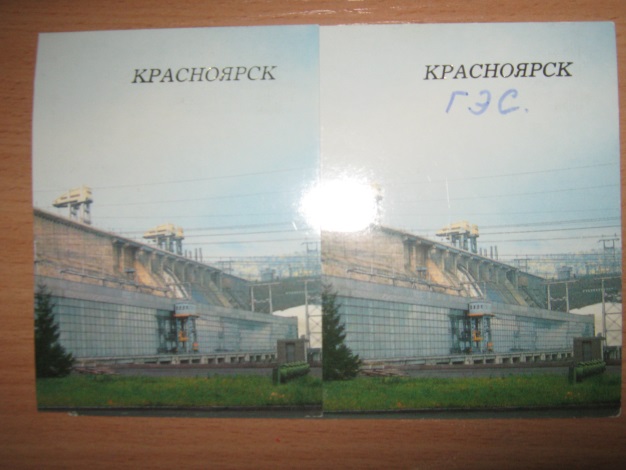 На Енисее построена самая крупная Красноярская ГЭС, которая снабжает электричеством весь наш большой край. В Красноярском крае живут разные народы: кеты, чукчи, эвенки, тунгусы и все мы дружим между собой, помогаем друг другу. Наш край тянется на тысячи километров. С юга на север до самого северного ледовитого океана. Енисей богат рыбой. В нашем крае много леса и полезных ископаемых: уголь, железная руда, никель, газ, нефть.На Енисее построена самая крупная Красноярская ГЭС, которая снабжает электричеством весь наш большой край. В Красноярском крае живут разные народы: кеты, чукчи, эвенки, тунгусы и все мы дружим между собой, помогаем друг другу. Наш край тянется на тысячи километров. С юга на север до самого северного ледовитого океана. Енисей богат рыбой. В нашем крае много леса и полезных ископаемых: уголь, железная руда, никель, газ, нефть.Здравствуй небо голубое, Здравствуй солнце золотое,Здравствуй матушка - Земля,Здравствуйте мои друзья.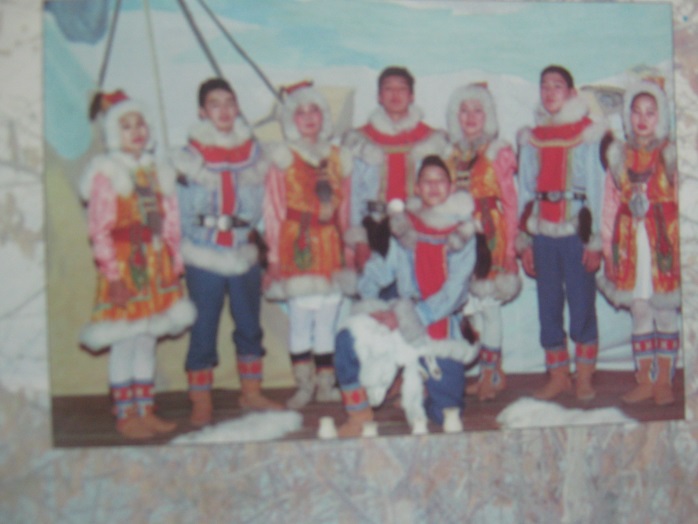 Дети подходят к столу, на котором разложены атрибуты, изображающие животных, и рассказывают о некоторых из них (предварительно некоторым детям даются небольшие стихи о животных, которые водятся в Красноярском крае). Например: лисица, медведь, волк, лось, олень, белка, еж, заяц, и т. д.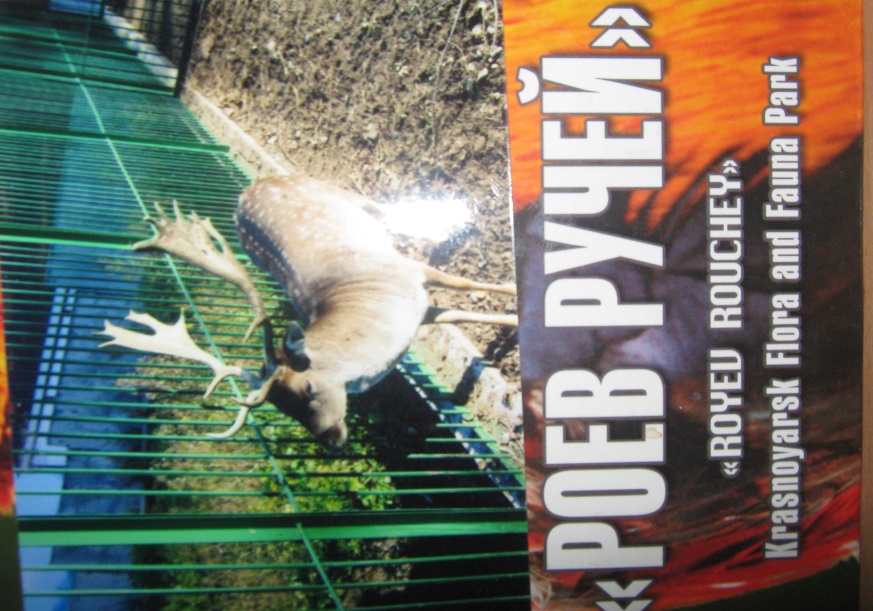 - Какие заповедные места находятся на территории нашего края? (Очень молодой парк флоры и фауны «Роев ручей», заповедник «Столбы», «Саяно-Шушенский заповедник»)- Какие виды растений и животных находятся в них под охраной? (Соболь, рысь, лось)- Как называется книга, в которую внесены исчезающие виды? (Красная)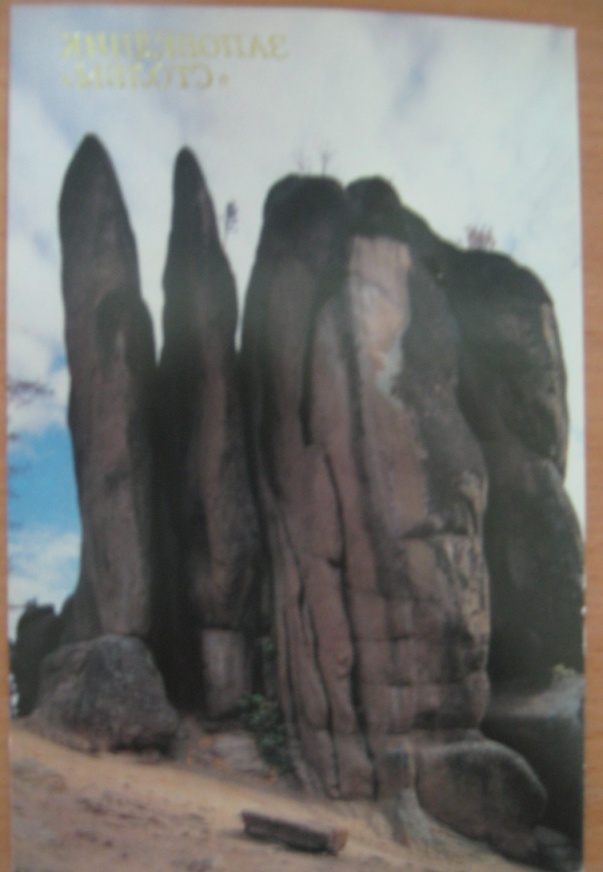 